快速阅读导引注意：您仍需阅读文件全部内容采购需求清单（详见第五章），到货天数指订单或合同签订后最长送货期限。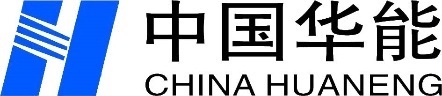 中国华能集团有限公司简明标准询价采购文件采购编号： X03420060010  使 用 说 明一、《简明标准询价采购文件》适用于《中国华能集团有限公司非招标采购管理办法》第十八条规定的下列条件之一的且经采购承办部门批准的情况：（一）采购的工程、物资或者服务规格、标准统一、供应充足且价格变化幅度小的；（二）技术标准或要求相对简单，采购质量标准相对明确，合同估算价相对较低，能够形成充分竞争的。二、采购人/采购代理机构编制具体采购项目的采购文件只须对采购文件中的采购公告/采购邀请函、供应商须知前附表、合同条款、采购需求文件等部分进行填写和补充，确实没有需要填写的，在空格中用“/”标示。三、采购人/采购代理机构将在中国华能集团有限公司电子商务平台上发布采购公告/采购邀请函，发布的采购公告/采购邀请函作为采购文件的一部分。如后续发布变更邀请函或第二次采购邀请函，也将作为采购文件的一部分。四、供应商须知前附表、供应商须知正文、响应文件格式附件中对于同一表述的内容、使用了相同的条款号，便于条款前后对应，避免条款前后不一致。五、《简明标准询价采购文件》中第四章合同条款及格式、第五章采购需求由采购人根据采购项目具体特点和实际情况编制，应尽量简化。目 录第一章 采购公告/采购邀请函	4第一章 采购公告（合格供应商公开）	51. 采购条件	52. 项目概况与采购范围	53. 供应商资格要求	54. 采购文件的获取	65. 响应文件的递交	66. 发布公告的媒介	67. 联系方式	6第一章  采购邀请函（邀请方式）	71. 采购条件	72. 项目概况与采购范围	73. 供应商资格要求	74. 邀请确认	85. 采购文件的获取	86. 响应文件的递交	87. 联系方式	8第二章 供应商须知及前附表	9供应商须知前附表	101. 适用范围	112. 定义	113. 询价费用	114. 现场踏勘	115. 采购文件的构成	116. 采购文件的澄清、修改、补充	127. 编制基本要求	128. 语言和计量单位	139. 报价	1310. 报价货币	1311. 响应保证金	1312. 采购有效期	1413. 响应文件递交截止时间及地点	1414. 响应文件的修改和撤销	1415. 询价小组	1416. 开启响应文件	1517. 评审方法	1518. 确定成交供应商	1519. 采购结果公告	1520. 成交通知	1521. 签订合同	1522. 其他需要补充的内容	15第三章 评审办法	16一、总则	16二、评审方法	16三、评审程序	16四、推荐成交供应商	17第四章 合同条款及格式	18第五章 采购需求	19第六章 响应文件格式	20一、授权委托书	23二、报价部分	24三、商务部分	25四、技术部分	26第一章 采购公告/采购邀请函第一章 采购公告（合格供应商公开） 大连电厂-供热办电线电缆采购询价w08 采购公告采购编号：X034200600101. 采购条件本项目为物资类大连电厂-供热办电线电缆采购询价w08,采购人为华能国际电力股份有限公司大连电厂，资金来源为企业自筹，该项目已具备采购条件，现对大连电厂-供热办电线电缆采购询价w08进行合格供应商公开询价。2. 项目概况与采购范围项目概况：供热办电线电缆采购询价w08采购范围：货期：合同或订单生效后15天。3. 供应商资格要求3.1 通用条件：供应商须为集团公司级、采购人所属的二级单位或采购人供应商库内的合格供应商，且不处于供应商暂停采购活动的期限内。（对于已在中国华能集团有限公司电子商务平台（以下简称电子商务平台）注册成为潜在供应商的，潜在供应商须通过集团公司、采购人所属的二级单位或采购人审核成为合格供应商后方可参加采购活动。对于未在中国华能集团有限公司电子商务平台注册的供应商，首先应在中国华能集团有限公司电子商务平台注册成为潜在供应商，潜在供应商通过集团公司、采购人所属的二级单位或采购人审核成为合格供应商后方可参加采购活动）。3.2 专项条件：3.2.1 资质要求：。3.2.2 业绩要求：。3.2.3 是否允许联合体：否。3.2.4 是否接受代理商：是。3.2.5 应具备的其他要求：无。4. 采购文件的获取4.1 有意向的供应商可在“电子商务平台”中发布的询价公告中“四、报价要求”所规定的“报价开始时间”（北京时间，下同）和“报价截止时间”（北京时间，下同）之间，登陆电子商务平台进行报名。4.2 采购文件下载：通过电子商务平台下载采购文件，采购文件费：  /    元。5. 响应文件的递交5.1 供应商应按采购文件规定的递交截止时间前登陆电子商务平台，完成响应文件的传输递交, 递交截止时间前未完成响应文件递交的视为放弃询价资格。5.2 递交时间截止后，在电子商务平台开启响应文件。5.3 响应文件的递交截止时间：同“电子商务平台”中发布的询价公告中“四、报价要求”所规定的“报价截止时间”；响应文件解密开始时间：同响应文件的递交截止时间。6. 发布公告的媒介本次采购公告在电子商务平台（http://ec.chng.com.cn/）发布。因轻信其他组织、个人或媒介提供的信息而造成的损失，采购人、采购代理机构概不负责。7. 联系方式　　　　　　　　　　　　　　　　　　　　　　　     年   月   日第一章  采购邀请函（邀请方式）                       采购邀请函采购编号：                   （被邀请单位名称）：1. 采购条件本项目          采购人为              ，项目资金来源为           ，该项目已具采购条件，现邀请你单位参加         的询价采购。2. 项目概况与采购范围说明工程建设项目的建设地点、规模、建设工期和本次采购设备的名称、数量、技术规格、交货地点、交货时间等（或采购服务内容）。3. 供应商资格要求3.1 通用条件：供应商须为集团公司级、采购人所属的二级单位或采购人供应商库内的合格供应商，且不处于供应商暂停采购活动的期限内。（对于已在中国华能集团有限公司电子商务平台（以下简称电子商务平台）注册成为潜在供应商的，潜在供应商须通过集团公司、采购人所属的二级单位或采购人审核成为合格供应商后方可参加采购活动。对于未在中国华能集团有限公司电子商务平台注册的供应商，首先应在中国华能集团有限公司电子商务平台注册成为潜在供应商，潜在供应商通过集团公司、采购人所属的二级单位或采购人审核成为合格供应商后方可参加采购活动）。3.2 专项条件：3.2.1 资质要求：                         。3.2.2 业绩要求：                         。3.2.3 是否允许联合体：                   。3.2.4 是否接受代理商：                   。3.2.5 应具备的其他要求：                 。4. 邀请确认你单位收到本邀请后，请于从       年   月   日  时（北京时间，下同）前，登陆电子商务平台确认是否参加询价采购。5. 采购文件的获取通过电子商务平台下载采购文件，采购文件费：        元。6. 响应文件的递交6.1 供应商应按采购文件规定的递交截止时间前登陆电子商务平台，完成响应文件的传输递交, 递交截止时间前未完成响应文件递交的视为放弃询价资格。6.2 递交时间截止后，在电子商务平台开启响应文件。6.3 响应文件的递交截止时间：       年   月   日    时    分；响应文件解密开始时间：同递交截止时间。7. 联系方式　　　　　　　　　　　　　　　　　　　　　　　     年   月   日第二章 供应商须知及前附表供应商须知前附表备注：供应商须知前附表是对供应商须知的具体补充和修改，如有矛盾，应以本表为准。1. 适用范围本采购文件仅适用于本项目公告/邀请函中所述项目。2. 定义2.1 采购人：指依法提出采购项目进行采购的法人或其他组织，采购人及联系方式见前附表。2.2 供应商：指响应询价采购，参与询价竞争的法人或其他组织。2.3 成交人：指最终被授予合同的供应商。3. 询价费用供应商应承担与其参加询价有关的所有费用。不论询价过程和结果如何，供应商应自行承担所有与参加询价有关的费用，采购人在任何情况下均无义务和责任承担这些费用。4. 现场踏勘4.1 供应商须知前附表规定组织踏勘现场的，采购人按供应商须知前附表规定的时间、地点组织供应商踏勘项目现场。 4.2 供应商自行负责在踏勘现场中所发生的人员伤亡和财产损失。4.3 采购人在踏勘现场中介绍的项目场地和相关的周边环境情况，仅供供应商在编制响应文件时参考，采购人不对供应商据此作出的判断和决策负责。5. 采购文件的构成5.1 采购文件由下列文件以及在询价过程中发出的修正和补充文件组成：第一章	 采购公告/采购邀请函第二章	 供应商须知及前附表第三章	 评审办法第四章	 合同草案第五章	 采购需求第六章	 响应文件格式5.2 供应商下载采购文件过程中，如发现下载不成功或下载的文件格式有误等问题请务必于采购文件发售期内联系电子商务平台客服热线。如果供应商不按上述要求提出而造成不良后果，电子商务平台不承担责任。5.3 供应商应认真阅读采购文件中所有的事项、格式、条款和要求等。供应商没有按照采购文件要求提交全部资料，或者响应文件没有对采购文件在各方面都做出实质性响应，可能导致其竞争性谈判被拒绝。5.4 响应文件一经递交成功即表示供应商确认采购文件的法律效力，并对此采购文件提出的要求做出相应的响应，承担与采购文件要求相适应的民事、经济和法律责任。5.5 由于供应商对采购文件的误解与疏忽或报价误差，而导致询价失败或成交后的任何风险，其责任均由供应商自负。6. 采购文件的澄清、修改、补充6.1任何要求对采购文件进行澄清的供应商，均应在供应商须知前附表规定的时间提出。在谈判截止期前的任何时候，无论出于何种原因，采购人/采购代理机构可主动地对采购文件进行修改、补充。6.2采购文件的澄清和修改将以书面形式通知供应商。采购文件的澄清和修改均作为采购文件的组成部分，对供应商具有约束力。供应商应在收到通知后进行确认。如果供应商不予确认，引起的后果由供应商自行承担。6.3 为使供应商有充分时间对采购文件的修改部分进行研究，采购人可适当延长询价文件的递交截止时间，并以书面形式通知所有购买采购文件的供应商。7. 编制基本要求7.1 供应商应在认真阅读，充分理解本采购文件所有内容（包括所有的澄清、修改、补充内容）的基础上，按照“第六章响应文件格式”的要求编制完整的响应文件。7.2 供应商必须保证响应文件所提供的全部资料真实可信，并接受采购人对其中任何资料在合同最终授予前进一步审查的要求，如若存在供应商利用弄虚作假等不当手段谋取成交的，一经查实，采购人有权予以否决，并保留进一步追究其责任的权利。7.3 如果响应文件填报的内容不详，或没有提供采购文件中所要求的全部资料及数据，给评审造成困难，责任由供应商自行承担。7.4如供应商没有对本采购文件的要求提出偏离，采购人可认为供应商完全接受和同意本采购文件的要求。响应文件对采购文件未提出偏离条款的，均被视为接受和同意。响应文件与采购文件有偏离之处，无论多么微小，均应按采购文件格式要求统一汇总说明。8. 语言和计量单位8.1 响应文件及供应商与采购人之间的凡与采购有关的来往信函和文件均使用中文，若其中有其它语言的书面材料，则应附有中文译文，并以中文译文为准。8.2 除非采购文件中另有规定，计量单位均采用中华人民共和国法定的计量单位。9. 报价9.1 供应商应按照采购文件规定的内容、责任范围以及技术要求条件进行报价。并按报价部分规定的格式报出分项价格和总价。9.2 供应商报价应包括供应商成交后为完成采购项目规定的全部工作需支付的一切费用和拟获得的利润，并考虑了应承担的风险。9.3 供应商必须根据采购文件报价格式进行报价，若供应商提供免费服务，应在响应文件中说明或在报价表中填“免费”，否则视为已包含在总报价中。9.4 供应商不得以低于成本报价。9.5 响应文件中标明的最终报价在合同执行过程中是固定不变的，不得以任何理由予以变更。9.6 采购人设有最高限价的，供应商的报价不得超过最高限价，如超过最高限价，将予以否决，最高限价在供应商须知前附表中载明。9.7 采购代理服务费按照供应商须知前附表规定收取的，采购代理服务费由供应商计入报价，但不单独列项，成交人须一次性向采购代理机构支付采购代理服务费。10. 报价货币采用人民币报价，供应商须知前附表有明确规定的除外。11. 响应保证金11.1应提交供应商须知前附表中规定数额和形式的响应保证金，作为其响应文件的一部分，响应保证金的有效期应满足采购有效期的要求。11.2 任何未按第11.1款规定提交响应保证金的，将被视为非实质性响应采购文件而予以拒绝。11.3 发生下列情况之一，响应保证金可不予退还：（1）供应商在采购有效期内撤回其响应文件；（2）供应商被通知成交后，拒绝签订合同（即不按成交时规定的技术服务方案、价格等签订合同）或没有按照要求提交履约担保。11.4 响应保证金的退还成交人与采购人签订合同后5日内，采购人/采购代理单位向成交人退还扣除代理服务费后的剩余保证金，同时退还未成交供应商响应保证金。12. 采购有效期12.1 采购有效期自本采购文件规定的响应文件递交截止时间起生效，并在供应商须知前附表中规定采购有效期内保持有效。竞争性谈判有效期短于这个规定期限的响应文件将被视为非实质性响应而予以拒绝。12.2 采购人可于采购有效期截止之前要求供应商同意延长有效期。供应商应在规定的时间内以书面答复表示同意，并相应延长响应保证金有效期，此时供应商不能对响应文件进行任何修改；供应商若不同意延长采购有效期，则应在规定的时间内以书面形式给予明确答复，此时供应商被视为自动退出竞争性谈判，响应保证金予以全额退还。在这种情况下，本须知中有关退还和不予退还响应保证金的规定将在延长后的采购有效期内继续有效。13. 响应文件递交截止时间及地点13.1供应商应在不迟于供应商须知前附表中规定的响应文件递交截止时间前将响应文件递交至电子商务平台。13.2 采购人将拒绝接受供应商须知前附表规定的响应文件递交截止时间后收到的任何响应文件。14. 响应文件的修改和撤销14.1 供应商在递交响应文件后，可以在规定的响应文件递交截止时间之前修改或撤回其响应文件。14.2 供应商不得在采购有效期内撤销响应文件。15. 询价小组15.1 采购人将按照《中国华能集团有限公司非招标采购管理办法》及有关法律、法规的规定组建询价小组。15.2 询价小组负责评审工作，根据采购文件的要求对响应文件进行审查、质疑、评估和比较，出具评审报告，推荐成交供应商。16. 开启响应文件16.1 在供应商须知前附表规定的时间开启响应文件。16.2 供应商须根据供应商须知前附表规定的谈判时间及地点参加谈判。17. 评审方法评审将严格按照采购文件第三章规定的评审标准和办法及国家有关法律、法规的要求进行。18. 确定成交供应商采购人按询价小组推荐的成交供应商名单确定成交供应商。19. 采购结果公告采购人确定成交供应商，询价采购结果在电子商务平台进行公告。20. 成交通知20.1 采购人向成交人发出《成交通知书》，同时通知所有未成交的供应商。20.2 《成交通知书》将构成合同的组成部分。                21. 签订合同21.1 成交供应商在接到《成交通知书》后，必须在规定的时间内派法定代表人或其授权人到指定地点按谈判双方最终确认的合同条款与采购人签订合同。21.2 采购文件、成交供应商的响应文件及评审过程中的有关澄清文件均为签订合同的依据。21.3 采购文件中要求成交人提交履约担保的，成交供应商应在合同规定的时间前根据供应商须知前附表的要求向采购人提交履约担保。22. 其他需要补充的内容第三章 评审办法一、总则1.评审依据1.1《中国华能集团有限公司非招标采购管理办法》及相关法律法规；1.2采购文件及其有效的补充文件。2.评审原则评审活动遵循“公平、公正、科学、择优”的原则。二、评审方法本项目采用经评审的最低价法。三、评审程序询价小组评审包括初步评审和详细评审两部分。1. 初步评审询价小组对响应文件进行初步评审，评审内容如下：1.1 供应商资格条件不满足采购文件要求； 1.2 供应商未按采购文件要求提交响应保证金或金额不足（如有）； 1.3 响应文件附有采购人不能接受的条件；1.4 供应商报价超出最高限价（如有）；1.5 国家相关法规规定的其它否决条款。如发生上述条款中的任何一项，初步审查将视为不合格，供应商只有通过初步评审，才能进入详细评审。2. 详细评审：详细评审包括商务、技术和价格评审。2.1 商务评审，是否实质上响应了采购文件的要求，主要包括资格条件、交货时间、付款条件等。2.2 技术评审，是否实质上响应了采购文件的要求；主要包括采购需求是否符合要求。2.3 报价评审，询价小组对供应商的报价文件进行比较。询价小组不得同某一供应商就其报价进行谈判。如详细评审阶段，商务和技术评审中有一项不通过，将视为否决供应商投标。不再进入后续评审。3. 评审报告3.1 在评审各阶段的结论，如评委有不同意见，按少数服从多数的原则得出最终评审结论。3.2 询价小组完成评审工作后，向采购人提出书面评审报告。如果询价小组成员对评审报告有异议，可以书面方式阐述其不同意见和理由。询价小组成员拒绝在评审报告上签字且不陈述其不同意见和理由的，视为同意评审报告，评标委员会应当对此做出书面说明，并记录在案。四、推荐成交供应商询价小组对经评审的响应文件按质量和服务满足采购文件要求且报价最低的原则，推荐成交供应商。若经评审的响应文件报价相同，按供应商业绩个数从多到少排序；若业绩仍相同，按供应商注册资本金从多到少排序。 第四章 合同条款及格式如在电商平台报价须知中无特别说明，对于询价结果不超过10万元的询价，原则上签订不留质保金采购订单。对于询价结果超过10万元的询价，签订合同，留质保金10% 。订单模板合同模板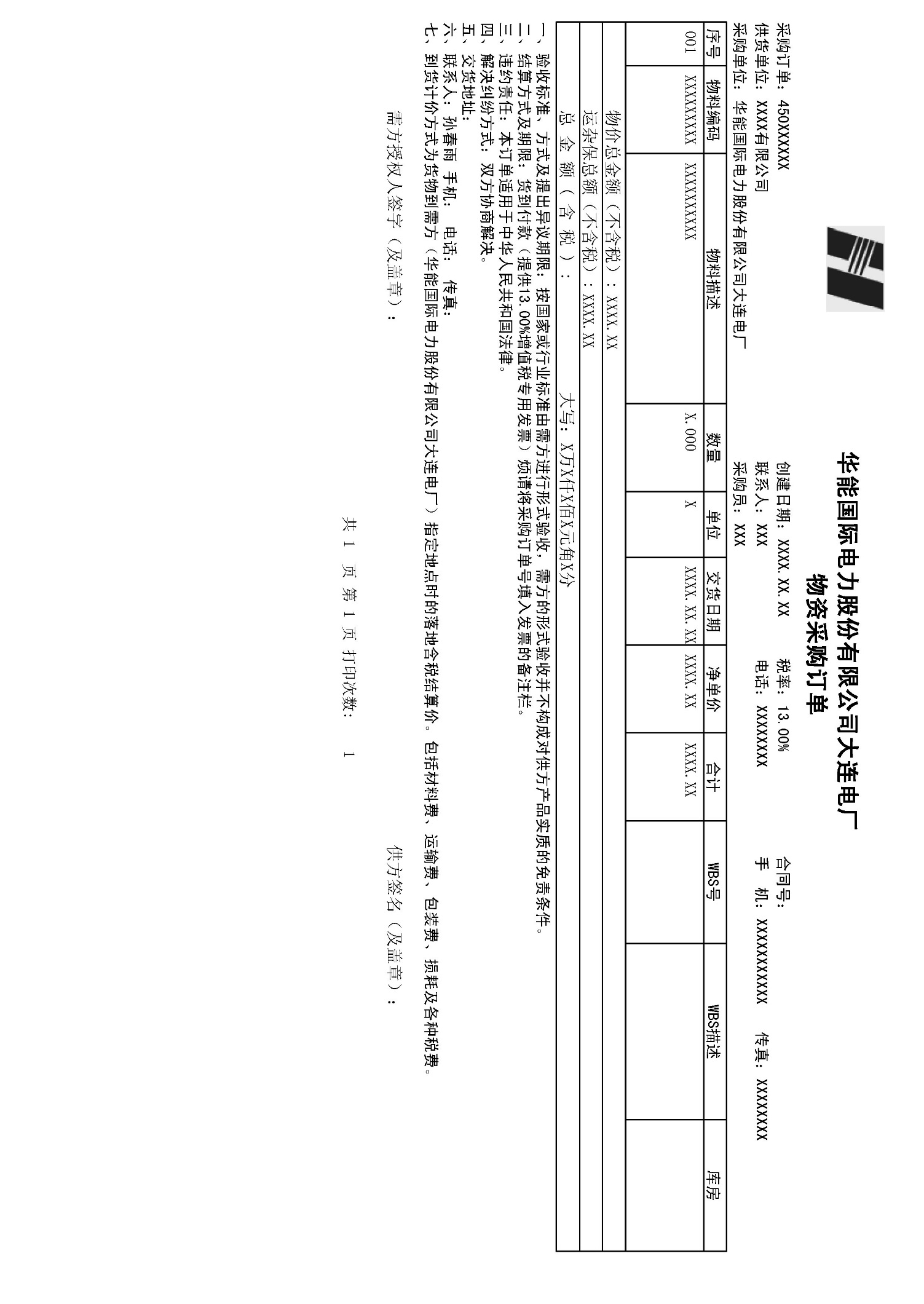 华能国际电力股份有限公司大连电厂   采  购  合  同  书        货物名称：XXXXXXXXXXXXXXX购货单位：华能国际电力股份有限公司大连电厂供货单位：XXXXXXXXXXXXXXX                       签订日期：     年  月  日 购货单位：华能国际电力股份有限公司大连电厂，以下简称买方；地址： 大连市大连湾镇大连湾新街883号  电话： 0411－87118531      
　 供货单位：XXXXXXXXXXXXXXX，以下简称卖方。地址：XXXXXXXXXXXXXXX电话：XXXXXXXXXXXXXXX买、卖双方为明确经济关系和责任，根据《中华人民共和国合同法》及有关规定，经双方协商同意签订本合同，以资共同遵守。
　　第一条　产品的名称、品种、规格和质量
　　1、产品的名称、品种、规格：（见附件1）。
    2、规格型号：（见附件1）。3、质量标准：按照买方与卖方签订的《XXXXXX采购技术协议书》（以下简称《协议书》，见附件2）。
　　4、产品的技术标准：按照《协议书》中相关标准执行。
　　第二条　产品的数量和计量单位、计量方法
　　1、产品的数量：（见附件1）。
    2、产品交货数量的正负尾差、合理磅差和在途自然减（增）量规定及计算方法：无。
　　第三条　产品的包装标准和包装物的供应与回收1、产品的包装，按国家或业务主管部门有关技术规定执行，以确保合同确定的产品完好无损。2、产品包装物由卖方提供。3、包装物不回收。4、产品的包装标准和包装物不向买方另外收取。
　　第四条　产品的交货单位、交货方法、运输方式、到货地点
　　1、产品的交货单位：XXXXXXXXXXXXXXX 。2、交货方法：卖方送货。
　　3、运输方式：卖方负责运输。4、到货地点和接货单位（或接货人）：电厂物资管理站。第五条  产品的交货期限1、交货期限：合同签订后XX日内交货。2、技术资料和交付进度：合同产品的技术资料与货物同时交付。第六条  产品验收1、验收标准：按照买卖双方签订的《协议书》的相关标准执行。2、验收时间和验收方法：交货时，由买方按照技术标准的相关条款进行验收。3、验收要求：交货时，必须持有买、卖双方同时加盖合同章的合同明细单；进口产品必须同时提供产地证明和报关单，报关单中涉及商业机密的部分卖方可以采用合理技术手段覆盖。4、验收纠纷：验收中发生纠纷后，如双方协商不成，可向卖方所在地的质量监督机构申请解决。第七条　　产品的价格与货款的结算
　　1、产品的价格：产品总金额：￥XXXXXXXXXXXXXX元人民币，（大写：XXXXXXXXXX）。2、货款的结算：2.1结算方式：电汇结算。2.1.1开户银行：XXXXXXXXXXXXXXX。
　　2.1.2账号： XXXXXXXXXXXXXX2.1.3税号：XXXXXXXXXXXXXXX
    2.2付款比例：货到验收合格后付合同总金额的 90％。2.3结算依据2.3.1金额为合同价的13%增值税发票一份。2.3.2物资验收单壹份。2.3.3其他付款凭据（若有）。2.3.4由甲方办理的付款单一份。2.3.5剩余合同总金额的10％，作为质量保证金，待设备使用满一年后，且未发生任何质量问题，买方收到卖方提交的下列单据，经审核无误后90天内，将保证金支付给卖方。2.3.5.1金额为合同价的10％的资金往来发票或盖有税务局监制章的正式收据正本壹份。2.3.5.2清算保证金验收证明书壹份。2.3.5.3由买办理的付款单壹份。第八条　对产品提出异议的时间和办法
　　1、买方在验收中，如果发现产品的品种、型号、规格和质量不合规定，应在十天内向卖方提出书面异议；在托收承付期内，买方有权拒付不符合同规定部分的货款。
　　2、如买方未按规定期限提出书面异议的，视为所交产品符合合同规定。
　　3、买方因使用、保管、保养不善等造成产品质量下降的，不得提出异议。
　　4、卖方在接到需方书面异议后，应在十天内负责处理，否则，即视为默认买方提出的异议和处理意见。
　　第九条　卖方的违约责任
　　1、卖方不能交货的，应向买方偿付不能交货部分货款的2％的违约金。
　　2、卖方所交产品品种、型号、规格、质量不符合同规定的，如果买方同意利用，应当按质论价；如果买方不能利用的，应根据产品的具体情况，由卖方负责包换或包修，并承担修理、调换或退货而支付的实际费用。卖方不能修理或者不能调换的，按不能交货处理。3、卖方因产品包装不符合同规定，必须返修或重新包装的，卖方应负责返修或重新包装，并承担支付的费用；买方不要求返修或重新包装而要求赔偿损失的，卖方应当偿付买方该不合格包装物低于合格包装物的价值部分；因包装不符合规定造成货物损坏或灭失的，卖方应当负责赔偿。
　　4、卖方逾期交货的，应比照中国人民银行有关延期付款的规定，按逾期交货部分货款计算，向买方偿付逾期交货的违约金，并承担买方因此所受的损失费用。
　　5、产品错发到货地点或接货人的，卖方除应负责送货到买方指定的到货地点或接货人外，还应承担逾期交货的违约金；卖方独自承担改变运输路线和运输工具所增加的费用。
　　第十条　买方的违约责任
　　1、买方中途退货，应向卖方偿付退货部分货款10％的违约金。
    2、买方未按合同规定的时间和要求提供应交的技术资料的，除交货日期得顺延外，应比照中国人民银行有关延期付款的规定，按顺延交货部分货款计算，向卖方偿付顺延交货的违约金；如果不能提供的，按中途退货处理。
　　3、买方逾期付款的，应按照中国人民银行有关延期付款的规定向卖方偿付逾期付款的违约金；
　　4、买方违反合同规定拒绝接货的，应当承担由此造成的损失。
    5、买方如错填到货地点或接货人，或对卖方提出错误异议，应承担卖方因此所受的损失。
    第十一条　不可抗力
    买、卖双方的任何一方由于不可抗力的原因不能履行合同时，应及时向对方通报不能履行或不能完全履行的理由，在取得有关主管机关证明以后，允许延期履行、部分履行或者不履行合同，并根据情况可部分或全部免予承担违约责任。
　　第十二条　按本合同规定应该偿付的违约金、赔偿金、保管保养费和各种经济损失，应当在明确责任后十天内，按银行规定的结算办法付清，否则按逾期付款/交货处理；卖方不得自行扣发货物来充抵。
　  本合同如发生纠纷，当事人双方应当及时协商解决，协商不成时，任何一方均可直接向交货地人民法院起诉。
    第十三条  合同生效1、本合同经双方法定代表人签字（或加盖名章）或委托代理人签字,并加盖合同章后生效，合同执行期内，买、卖双方均不得随意变更或解除合同。2、合同如有未尽事宜，须经双方共同协商，做出补充规定，补充规定与本合同具有同等效力。3、附件1、《华能国际电力股份有限公司大连电厂物资合同明细》及附件2《XXXXXXXXXXXXXXX技术协议书》与本合同具有同等效力。第十四条  本合同正本一式三份；卖方执一份，买方执二份。 
　　购货单位（买方）：华能国际电力股份有限公司大连电厂（合同章）
　　法定代表人/委托代理人：             
　    
　　供货单位（卖方）：XXXXXXXXXXXXXXX                          （合同章）
　　法定代表人/委托代理人：             附件1：华能国际电力股份有限公司大连电厂物资合同明细XXXXXXXXXXXXX采购采购订单: XXXXXXXXXXXXXXX
附加备件材料见技术协议供货范围.第五章 采购需求第六章 响应文件格式         项目采购响 应 文 件采购编号：         供应商：	        （盖章）日  期：    年   月   日目  录一、授权委托书二、报价部分三、商务部分四、技术部分一、授权委托书本人（姓名）系（供应商名称）的法定代表人（单位负责人），现委托（姓名）为我方代理人。代理人根据授权，以我方名义签署、澄清确认、递交、撤回、修改        采购项目响应文件、签订合同和处理有关事宜，其法律后果由我方承担。委托期限：                   。代理人无转委托权。附：法定代表人（单位负责人）身份证复印件及委托代理人身份证复印件注：本授权委托书需由供应商加盖单位公章并由其法定代表人（单位负责人）签字。供应商：（单位公章）                           法定代表人（单位负责人）：（签字）              委托代理人：（签字）                                  年       月       日注：如供应商法定代表人参加采购行为，只需附其身份证复印件。二、报价部分1.报价说明1.1 本说明应与供应商须知、合同条款等文件一起参照阅读。1.2 除合同另有规定外，报价应包括供应商为完成本合同规定的工作所承担的全部费用，包括成本、税金、利润等，并考虑了应由供应商承担的义务、责任和风险所发生的费用。2.响应报价表2.1报价汇总表（格式）报价表单位：人民币元供应商名称：   （盖章）               年     月     日2.2分项报价表如果总报价与分项报价表中的净价合计不一致，物资类询价以电子商务平台中报价为准（保留到人民币：分），工程服务类以响应文件中报价为准（保留到人民币：分）。三、商务部分商务部分摘要表1、加“*”项为必填项，工程、服务类响应文件需全部填写。2、后附企业法人营业执照副本、资质证书、安全生产许可证（如有）、类似业绩合同扫描件（如采购公告3.2有业绩要求）等资料影印件。供应商全称：      （盖章）        日     期：                     	四、技术部分供应商根据采购需求自行编制，格式自拟。项目编号X03420060010项目名称大连电厂-供热办电线电缆采购询价w08评审方法最低价法。注意：最低价法无需提交响应文件，在电商平台直接报价。经评审的最低价法除在电商平台报价外，还需要在电商平台提交Word或PDF格式的响应文件，否则投标无效。文件格式及内容参见第六章。资质要求业绩要求其他要求无允许联合体和代理商否；是供应商资格补充要求合格投标人：（1）截至开标前一天，被列入“信用中国”网站(www.creditchina.gov.cn)、“国家企业信用信息公示系统”、供应商所在省市信用网站失信被执行人、行贿受贿行为人、重大税收违法案件当事人名单、近三年有重大违法记录，被列入“中国政府采购网”网站（www.ccgp.gov.cn）政府采购严重违法失信行为信息记录的供应商不得参加本采购项目。（2）单位负责人为同一人或者存在控股、管理关系的不同单位，不得参加同一标段投标或者未划分标段的同一招标项目投标。如有此类情况，招标人有权将相关的文件视为无效或只接受先报名（报价）的投标人。（3）法定代表人为同一个人的两个及两个以上法人不得同时参与投标；投标人之间不应存在任何授权关系。如有此类情况，招标人有权将相关的文件视为无效或只接受先报名（报价）的投标人。（4）存在股东交叉持股的单位不能同时参与。如有此类情况，招标人有权将相关的文件视为无效或只接受先报名（报价）的投标人。（5）与招标人有合同纠纷、诉讼记录的，或所供货设备发生重大及以上质量安全责任事故的不得参加。序号物料编码物料描述物料编码物料描述技术要求到货天数到货天数11100923396电力电缆\RVV\2*2.5MM2\0.38／0.66KV产品属性:通用标准产品规格型号:RVV\2*2.5MM2\0.38／0.66KV材质:尺寸:主要参数:制造商:推荐品牌:机组:供热主设备:使用环境:进口产品:否安装调试:专项验收标准:提供合格证质保期:24其他要求:供方负责送货到需方指定地点，装卸及运费由供方负担。附件:产品属性:通用标准产品规格型号:RVV\2*2.5MM2\0.38／0.66KV材质:尺寸:主要参数:制造商:推荐品牌:机组:供热主设备:使用环境:进口产品:否安装调试:专项验收标准:提供合格证质保期:24其他要求:供方负责送货到需方指定地点，装卸及运费由供方负担。附件:1522101401769电力电缆\RVV\2*1MM2\0.38／0.66KV产品属性:通用标准产品规格型号:RVV\2*1MM2\0.38／0.66KV材质:尺寸:主要参数:制造商:推荐品牌:机组:供热主设备:使用环境:进口产品:否安装调试:专项验收标准:提供合格证质保期:24其他要求:供方负责送货到需方指定地点，装卸及运费由供方负担。附件:产品属性:通用标准产品规格型号:RVV\2*1MM2\0.38／0.66KV材质:尺寸:主要参数:制造商:推荐品牌:机组:供热主设备:使用环境:进口产品:否安装调试:专项验收标准:提供合格证质保期:24其他要求:供方负责送货到需方指定地点，装卸及运费由供方负担。附件:1533100260325电力电缆\ZRC-VV\3*70MM2\0.6/1KV产品属性:通用标准产品规格型号:ZRC-VV\3*70MM2\0.6/1KV材质:尺寸:主要参数:制造商:推荐品牌:机组:供热主设备:使用环境:进口产品:否安装调试:专项验收标准:提供合格证质保期:12其他要求:供方负责送货到需方指定地点，装卸及运费由供方负担。附件:产品属性:通用标准产品规格型号:ZRC-VV\3*70MM2\0.6/1KV材质:尺寸:主要参数:制造商:推荐品牌:机组:供热主设备:使用环境:进口产品:否安装调试:专项验收标准:提供合格证质保期:12其他要求:供方负责送货到需方指定地点，装卸及运费由供方负担。附件:15采购人：华能国际电力股份有限公司大连电厂  采购代理机构：日      期：序号物料编码项目单位数量1100260325电力电缆\ZRC-VV\3*70MM2\0.6/1KV米200.002100923396电力电缆\RVV\2*2.5MM2\0.38／0.66KV米400.003101401769电力电缆\RVV\2*1MM2\0.38／0.66KV米300.00采 购 人：华能国际电力股份有限公司大连电厂采购代理：地    址：辽宁省大连市甘井子区大连湾街道883号地    址：邮    编：116100               邮    编：电    话： 0411-87118197                      电    话：电子邮箱：电子邮箱：联 系 人： 石先生                      联 系 人：采 购 人：采购代理：地    址：地    址：邮    编：邮    编：电    话：电    话：电子邮箱：电子邮箱：联 系 人：联 系 人：条款号条款名称编列内容2.1采购人及联系方式详见第一章采购公告/采购邀请函4.1踏勘现场☑不组织，踏勘时间：  踏勘集中地点：6.1采购文件的澄清、修改、补充供应商需在____年____月____日前发出澄清问题，采购人将在收到澄清后24小时内回复。9.6最高限价☑无□有，最高限价：                     9.7采购代理服务费☑无
□有，服务费收取标准：                10报价货币☑人民币□其他：                             11.1响应保证金☑无□有，按照以下方式：                 响应保证金的金额：                   响应保证金的形式：                   响应保证金的递交截止时间为：__  __年    月    日    时之前开户银行及账号如下：账户名称：                    开户银行：                    账    号：                    12.1采购有效期自响应文件递交截止时间起  90 个日历日13响应文件递交截止时间及地点响应文件递交截止时间：“电子商务平台”中发布的询价公告中“四、报价要求”所规定的“报价截止时间”。16.1开启响应文件的开始时间及地点开启响应文件开始时间：同响应文件递交截止时间。16.2谈判时间及地点谈判开始时间__  __年    月    日    时    分谈判地点：                                  21.3履约担保☑不提供，履约担保金额：履约担保形式：22其他需要补充的内容如果询价书中有要求，还应根据要求上传签字盖章后的响应文件的pdf扫描件, 递交截止时间前未提交报价或未按要求递交响应文件（或上传的相应文件无法打开的）的视为放弃询价资格。报价含运卸杂费。交货地点在辽宁省大连市甘井子区大连湾街883号华能大连电厂厂区内。须由押运人送至指定仓库。总报价最低者中标。请报不含税单价；需提供13%的增值税专用发票，如果税率不为13%，请注明；请在每一项物料后备注货期（合同或订单生效后多少天内到货），无货期的报价视为响应询价文件货期要求。本询价不收取响应保证金，如发生本文件11.3 款所列情况之一，直接加入供应商/服务商/工程商黑名单，且三年内不重新对其进行资质审核。    对于中标后，无故不签订合同或订单的中标候选人，对生产秩序造成影响的，除扣除该项目投标保证金外，推荐其成为D级供应商6个月； 未对生产秩序造成影响的，除扣除该项目投标保证金外，推荐其成为D级供应商3个月。对于签订合同后，无故不履行合同的供应商，对生产秩序造成影响的，除按照合同条款进行考核外，推荐其成为D级供应商12个月。    采用最低价评审法的物资类采购项目无需提交响应文件（特殊要求的附件除外），工程、服务类采购均需提供响应文件。    对于现场踏勘项目需上传项目管理部门出具的现场踏勘证明，否则报价无效。    响应文件没有对采购文件在各方面都做出实质性响应，报价无效。    采用最低价法的物资类采购项目，按质量和服务满足采购文件要求且报价最低的原则，推荐成交供应商。若报价相同，按供货时间短的优先推荐。若报价和供货时间均相同，按供应商报价时间排序，优先推荐先报价供应商。物料号项目名称数量单位净单价（元）净总价（元）含税总金额（元）XXXXXXXXXXXXXXXXXXXXXXXXXXXXXXXXXXXXXXXXXXXXXXXX合计XXXXXXXXX序号物料编码物料描述物料编码物料描述技术要求到货天数到货天数11100923396电力电缆\RVV\2*2.5MM2\0.38／0.66KV产品属性:通用标准产品规格型号:RVV\2*2.5MM2\0.38／0.66KV材质:尺寸:主要参数:制造商:推荐品牌:机组:供热主设备:使用环境:进口产品:否安装调试:专项验收标准:提供合格证质保期:24其他要求:供方负责送货到需方指定地点，装卸及运费由供方负担。附件:产品属性:通用标准产品规格型号:RVV\2*2.5MM2\0.38／0.66KV材质:尺寸:主要参数:制造商:推荐品牌:机组:供热主设备:使用环境:进口产品:否安装调试:专项验收标准:提供合格证质保期:24其他要求:供方负责送货到需方指定地点，装卸及运费由供方负担。附件:1522101401769电力电缆\RVV\2*1MM2\0.38／0.66KV产品属性:通用标准产品规格型号:RVV\2*1MM2\0.38／0.66KV材质:尺寸:主要参数:制造商:推荐品牌:机组:供热主设备:使用环境:进口产品:否安装调试:专项验收标准:提供合格证质保期:24其他要求:供方负责送货到需方指定地点，装卸及运费由供方负担。附件:产品属性:通用标准产品规格型号:RVV\2*1MM2\0.38／0.66KV材质:尺寸:主要参数:制造商:推荐品牌:机组:供热主设备:使用环境:进口产品:否安装调试:专项验收标准:提供合格证质保期:24其他要求:供方负责送货到需方指定地点，装卸及运费由供方负担。附件:1533100260325电力电缆\ZRC-VV\3*70MM2\0.6/1KV产品属性:通用标准产品规格型号:ZRC-VV\3*70MM2\0.6/1KV材质:尺寸:主要参数:制造商:推荐品牌:机组:供热主设备:使用环境:进口产品:否安装调试:专项验收标准:提供合格证质保期:12其他要求:供方负责送货到需方指定地点，装卸及运费由供方负担。附件:产品属性:通用标准产品规格型号:ZRC-VV\3*70MM2\0.6/1KV材质:尺寸:主要参数:制造商:推荐品牌:机组:供热主设备:使用环境:进口产品:否安装调试:专项验收标准:提供合格证质保期:12其他要求:供方负责送货到需方指定地点，装卸及运费由供方负担。附件:15序号项目报价（元）说明1报价为含税价税率   %备注：报价含税费。备注：报价含税费。备注：报价含税费。备注：报价含税费。序号物料号项目名称数量单位净单价（元）净总价（元）含税总金额（元）XXXXXXXXXXXXXXXXXXXXXXXXXXXXXXXXXXXXXXXXXXX合计XXXXXXXXX*供应商名称*注册地址邮政编码邮政编码*联系方式*联系人*电话*电话*联系方式*传真/邮箱网址网址*股权结构XX：A%；YY：B%；XX：A%；YY：B%；XX：A%；YY：B%；XX：A%；YY：B%；XX：A%；YY：B%；XX：A%；YY：B%；XX：A%；YY：B%；XX：A%；YY：B%；*法定代表人*姓名技术职称技术职称技术职称*电话技术负责人*姓名技术职称技术职称技术职称*电话*成立时间*员工总人数：*员工总人数：*员工总人数：*员工总人数：*员工总人数：*员工总人数：企业资信等级其中项目经理项目经理项目经理*营业执照号其中高级职称人员高级职称人员高级职称人员*注册资本金其中中级职称人员中级职称人员中级职称人员*开户银行其中初级职称人员初级职称人员初级职称人员*账号其中技工技工技工*经营范围类似业绩列表备注